31.07.2017  № 1871О картах для безналичной оплаты проезда на автомобильном и городском наземном электрическом транспорте, осуществляющем регулярные перевозки пассажиров и багажа по муниципальным маршрутам города ЧебоксарыВ соответствии с Федеральным законом от 06.10.2003 № 131-ФЗ «Об общих принципах организации местного самоуправления в Российской Федерации», Положением об организации регулярных перевозок пассажиров и багажа автомобильным транспортом и городским наземным электрическим транспортом на территории муниципального образования города Чебоксары, утвержденным решением Чебоксарского городского Собрания депутатов от 22.09.2016 № 446, в целях реализации прав пассажиров на оплату проезда электронными средствами оплаты на автомобильном и городском наземном электрическом транспорте, осуществляющем регулярные перевозки пассажиров и багажа по муниципальным маршрутам города Чебоксары, администрация города Чебоксары  п о с т а н о в л я е т:1. Утвердить Правила реализации и использования карт для безналичной оплаты проезда на автомобильном и городском наземном электрическом транспорте, осуществляющем регулярные перевозки пассажиров и багажа по муниципальным маршрутам города Чебоксары, согласно приложению к настоящему постановлению.2. Признать утратившим силу постановление администрации города Чебоксары от 26.02.2013 №525 «О внедрении электронной системы оплаты проезда в общественном пассажирском транспорте города Чебоксары».3. Управлению по связям со СМИ и молодежной политики администрации города Чебоксары опубликовать настоящее постановление в средствах массовой информации.4. Настоящее постановление вступает в силу со дня его официального опубликования.5. Контроль за исполнением настоящего постановления возложить на заместителя главы администрации города Чебоксары по вопросам ЖКХ Александрова Г.Г.Глава администрации города Чебоксары				       А.О. ЛадыковУТВЕРЖДЕНЫпостановлением администрации города Чебоксарыот 31.07.2017 № 1871Правилареализации и использования карт для безналичной оплаты проезда на автомобильном и городском наземном электрическом транспорте, осуществляющем регулярные перевозки пассажиров и багажа по муниципальным маршрутам города ЧебоксарыI. Общие положения1.1. Настоящие Правила регулируют порядок реализации и использования карт для безналичной оплаты проезда на автомобильном и городском наземном электрическом транспорте, осуществляющем регулярные перевозки пассажиров и багажа по муниципальным маршрутам города Чебоксары (далее также –городской транспорт).1.2. В целях реализации настоящих Правил используются следующие понятия:система - автоматизированная система учета безналичной оплаты проезда на городском транспорте;уполномоченный оператор, ответственный за изготовление (оформление), продажу карт для безналичной оплаты проезда и последующее пополнение денежными средствами карт для безналичной оплаты проезда на автомобильном и городском наземном электрическом транспорте, осуществляющем регулярные перевозки пассажиров и багажа по муниципальным маршрутам города Чебоксары (далее - оператор системы), - юридическое лицо или индивидуальный предприниматель, осуществляющие эксплуатацию и организационное, техническое, информационное, финансовое сопровождение системы, определенные уполномоченным органом местного самоуправления города Чебоксары в соответствии с решением Чебоксарского городского Собрания депутатов от 22.09.2016 № 446;пользователь - гражданин, который стал участником системы, получив карту и (или) пополнив ее;карта - бесконтактная смарт-карта, предназначенная для безналичной оплаты проезда на городском транспорте и автоматизированного учета факта проезда;карта учащегося или студента - карта, пользователями которой могут быть лишь учащиеся общеобразовательных организаций, осваивающие основные общеобразовательные программы начального общего, основного общего или среднего общего образования, или студенты профессиональных образовательных организаций и образовательных организаций высшего образования очной формы обучения, предназначенная для безналичной оплаты проезда;транспортное приложение банковской карты - записанная на электронном носителе банковской карты уникальная последовательность символов, позволяющая использовать указанные бесконтактные смарт-карты для безналичной оплаты проезда на городском транспорте;месячный проездной билет - проездной документ, предоставляющий в течение месяца, на который он оформлен, право проезда на городском транспорте без ограничения количества поездок;транспортный оператор - перевозчик, подписавший с оператором системы договор об использовании системы при оказании услуг по перевозке пассажиров, оплата которых производится при помощи системы;пополнение карты - внесение на карту денежных средств, используемых в дальнейшем для безналичной оплаты проезда на транспорте общего пользования;мобильный терминал кондуктора (водителя) - электронное устройство, считывающее информацию с карт и производящее регистрацию факта проезда;идентификационный номер - уникальный номер карты в системе (серия и номер, указанные на оборотной стороне карты), указываемый в квитанции, выдаваемой при ее пополнении;пункты пополнения карт - пункты продажи и пополнения денежными средствами карт, открываемые и обслуживаемые оператором системы.1.3. Карты имеют идентификационный номер.1.4. Оформление карт осуществляется оператором системы в пунктах пополнения карт.Карты используются для безналичной оплаты:разовых поездок на городском транспорте (электронный кошелек);неограниченного количества поездок в течение месяца на автомобильном транспорте (месячный безлимитный проездной на автобус);неограниченного количества поездок в течение месяца на городском наземном электрическом транспорте (месячный безлимитный проездной на троллейбус);неограниченного количества поездок в течение месяца на автомобильном и городском наземном электрическом транспорте (единый проездной на автобус и троллейбус);ограниченного количества поездок в течение определенного периода на автомобильном и городском наземном электрическом транспорте (абонемент).1.5. Оформление карты учащегося или студента осуществляется оператором системы при предъявлении документа, подтверждающего принадлежность приобретающего ее лица к учащимся общеобразовательных организаций, осваивающим основные общеобразовательные программы начального общего, основного общего или среднего общего образования, или студентам профессиональных образовательных организаций и образовательных организаций высшего образования очной формы обучения.Карта учащегося или студента оформляется бесплатно при первичном обращении. Карта учащегося или студента оформляется для оплаты неограниченного количества поездок в течение месяца.Передача карты учащегося или студента другому лицу запрещается.1.6. При оформлении карта пополняется пользователем. Пополнение карты может производиться на любую сумму, указанную пользователем. Карта, позволяющая оплатить неограниченное количество поездок в течение месяца, пополняется на сумму, равную стоимости месячного проездного билета. Карта, пополняемая на сумму, равную стоимости месячного проездного билета, предоставляет право проезда по определенному администрацией города Чебоксары перечню маршрутов в течение месяца, за который на нее были зачислены денежные средства. Оформление и пополнение данных карт осуществляются с 20 числа текущего месяца до 15 числа следующего месяца.1.7. Оператор системы ведет базу данных транспортного приложения банковской карты. Информация в базу данных транспортного приложения банковской карты заносится оператором системы при оформлении пользователю карты.Оператор системы несет персональную ответственность за соблюдение установленного настоящими Правилами порядка оформления, пополнения и блокирования карт.1.8. Повторная выдача карт в случае их утраты, а также при повреждении по вине пользователя производится за плату, установленную оператором системы.1.9. Условия выпуска и использования банковских карт определяются банком, выступающим их эмитентом.II. Права и обязанности пользователя2.1. Пользователь имеет право:пополнять карты в пунктах пополнения карт;использовать карты для безналичной оплаты проезда на городском транспорте;получать на платной основе карты взамен утраченных или пришедших в негодность по вине пользователя;получать бесплатно карты взамен пришедших в негодность, если неисправность карт вызвана их технической неисправностью.2.2. Пользователь обязан:бережно обращаться с картами;письменно уведомлять оператора системы о случаях утраты карты в недельный срок после дня обнаружения утраты.2.3. Запрещается:сгибать, переламывать или иным способом изменять целостность и форму карт, включая все способы воздействия, приводящие к их повышенному физическому износу;подвергать действию экстремально низких и (или) высоких температур, термической и химической обработке, воздействию электромагнитных полей и электрических разрядов, не связанных с технологией распространения и обслуживания карт;наносить на карты экранирующие материалы, металлосодержащие покрытия или помещать их в чехол или другие приспособления, содержащие экранирующие материалы и не позволяющие обеспечить взаимодействие карт и терминалов при их обслуживании;изменять дизайн и внешний вид карт;использовать карты не по их прямому назначению, включая несанкционированное считывание, копирование и модификацию информации, содержащейся на картах, делать их копии и дубликаты.III. Оператор системыОператор системы:совершенствует технологию системы;блокирует карты при наличии письменного заявления пользователя об утрате карты;организует сеть пунктов пополнения карт;обеспечивает изготовление (оформление) карт и их реализацию;обеспечивает расширение сети пунктов пополнения карт;организует обслуживание в системе каждого пользователя, а также ведет базу данных транспортного приложения банковской карты;организует автоматизированный учет оплаты проезда всеми пользователями;обеспечивает своевременность, правильность и полноту введения в систему информации, полученной при идентификации карт, а также при приеме денежных средств от пользователя при оформлении или пополнении карт;заменяет пришедшие в негодность карты в течение одного рабочего дня со дня поступления обращения пользователя.Порядок взаимоотношений оператора системы с транспортными операторами регулируется заключаемыми между оператором системы и транспортными операторами договорами об использовании системы при оказании услуг по перевозке пассажиров, оплата которых производится при помощи системы.Обязанности оператора системы по эксплуатации и сопровождению системы и карт пользователей устанавливаются договором, заключаемым в установленном законодательством Российской Федерации порядке оператором системы с уполномоченным органом местного самоуправления города Чебоксары в соответствии с решением Чебоксарского городского Собрания депутатов от 22.09.2016 № 446.IV. Транспортный операторТранспортный оператор в соответствии с договором об использовании системы при оказании услуг по перевозке пассажиров, оплата которых производится при помощи системы:обеспечивает проезд по картам на городском транспорте;регистрирует факт проезда пользователя через мобильный терминал кондуктора (водителя);извещает оператора системы о выявленных случаях нарушения пользователями настоящих Правил.V. Порядок использования карт5.1. Для обеспечения возможности проезда с использованием карт пользователям необходимо своевременно производить пополнение карт.5.2. Не использованные в текущем месяце денежные средства карты, позволяющей оплатить неограниченное количество поездок в течение месяца, ограниченное количество поездок в течение определенного периода, на следующий месяц (период) не переносятся.5.3. При отсутствии на картах денежных средств пользователи оплачивают проезд по тарифу, установленному в соответствии с нормативным правовым актом администрации города Чебоксары.5.4. Карта, позволяющая оплатить неограниченное количество поездок в течение месяца, не имеет ограничения по числу поездок в течение месяца, за который произведена оплата.5.5. В случае если пользователь не осуществляет пополнение карты в течение одного года со дня ее последнего пополнения, данная карта подлежит блокировке и может быть разблокирована только по письменному заявлению пользователя.5.6. В случае если пользователь получил карту со скрытым дефектом, приведшим к невозможности ее использования в системе, указанная карта заменяется оператором системы бесплатно.VI. Порядок использования транспортного приложениябанковской карты6.1. Для обеспечения возможности проезда с использованием транспортного приложения банковской карты пользователям необходимо производить его пополнение.6.2. По завершении срока действия транспортного приложения банковской карты, срок которой истек, пользователь может продлить срок действия транспортного приложения банковской карты путем его очередного пополнения, если иное не установлено банком, выступающим эмитентом данной карты.6.3. При отсутствии на транспортном приложении банковской карты денежных средств пользователь оплачивает проезд по тарифу, установленному в соответствии с нормативным правовым актом администрации города Чебоксары.6.4. В случае если транспортное приложение банковской карты имеет скрытый дефект, приведший к невозможности его использования в системе, пользователю необходимо обратиться в банк, выступающий эмитентом данной карты.6.5. В случае если пользователь не осуществляет пополнение транспортного приложения банковской карты в течение одного года, транспортное приложение банковской карты подлежит блокировке, если иное не установлено банком, выступающим эмитентом данной карты. Разблокировать транспортное приложение банковской карты пользователь может по письменному заявлению в банк, выступающий эмитентом данной карты.VII. Порядок использования карт для безналичной оплаты проезда учащимися общеобразовательных организаций, осваивающими основные общеобразовательные программы начального общего, основного общего или среднего общего образования, и студентами профессиональных образовательных организаций и образовательных организаций высшего образования очной формы обучения7.1. Карта учащегося или студента оформляется с пометкой «Учащийся» или «Студент».7.2. По завершении срока действия пополненной карты учащегося или студента пользователь может продлить срок действия указанной карты путем ее очередного пополнения. Не использованные в текущем месяце денежные средства карты учащегося или студента на следующий месяц не переносятся.7.3. При отсутствии на карте учащегося или студента денежных средств пользователь оплачивает проезд по тарифу, установленному в соответствии с нормативным правовым актом администрации города Чебоксары.7.4. В случае если пользователь не осуществляет пополнение карты учащегося или студента в течение одного года со дня ее последнего пополнения, данная карта подлежит блокировке и может быть разблокирована оператором системы только по письменному заявлению пользователя или его законного представителя.7.5. В случае если пользователь получил карту учащегося или студента со скрытым дефектом, приведшим к невозможности ее использования в системе, указанная карта заменяется оператором системы бесплатно.VIII. Порядок регистрации факта проездас использованием карт8.1. Карты используются для безналичной оплаты проезда на городском транспорте.8.2. При проезде с использованием системы пользователю необходимо предъявить кондуктору (водителю) карту для регистрации факта проезда мобильным терминалом кондуктора (водителя).8.3. Карта учащегося или студента может быть использована только учащимися общеобразовательных организаций, осваивающими основные общеобразовательные программы начального общего, основного общего или среднего общего образования, или студентами профессиональных образовательных организаций и образовательных организаций высшего образования очной формы обучения.8.4. Карта не дает права проезда в случаях, если:исправный мобильный терминал кондуктора (водителя) не может зарегистрировать факт проезда по карте;на карте отсутствуют денежные средства;карта учащегося или студента предъявлена лицом, которое не является пользователем данной карты, в соответствии с пунктом 8.3 настоящих Правил;у предъявителя карты учащегося или студента отсутствует документ, подтверждающий его принадлежность к учащимся общеобразовательных организаций, осваивающим основные общеобразовательные программы начального общего, основного общего или среднего общего образования, или студентам профессиональных образовательных организаций и образовательных организаций высшего образования очной формы обучения;истек срок действия карты.В случаях, указанных в абзацах втором - шестом настоящего пункта, гражданин оплачивает проезд по тарифу, установленному в соответствии с нормативным правовым актом администрации города Чебоксары, в противном случае к нему применяются санкции, предусмотренные законодательством Чувашской Республики за безбилетный проезд.8.5. При замене утерянных или пришедших в негодность карт на новые утерянные или пришедшие в негодность карты блокируются в системе.8.6. В случае отказа в работе системы, произошедшего не по вине пользователя, или в случае отсутствия мобильного терминала кондуктора (водителя) в городском транспорте проезд осуществляется при предъявлении карт.8.7. В случае неисправности мобильного терминала кондуктора (водителя) транспортный оператор в соответствии с договором об использовании системы при оказании услуг по перевозке пассажиров не вправе отказать пользователю в оказании услуги по перевозке. В таком случае транспортный оператор оказывает услугу перевозки пользователю без взимания платы за проезд.8.8. Для блокировки карт пользователи заполняют в пункте пополнения карт бланк заявления установленного оператором системы образца и при блокировке именных карт прикладывают к заявлению копии документов, удостоверяющих личность пользователей.На основании заявлений пользователей оператор системы блокирует карты. Блокировка карт в системе производится не позднее следующего календарного дня после дня поступления заявления пользователя.___________________________________Чăваш РеспубликиШупашкар хулаАдминистрацийěЙЫШĂНУ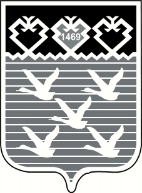 Чувашская РеспубликаАдминистрациягорода ЧебоксарыПОСТАНОВЛЕНИЕ